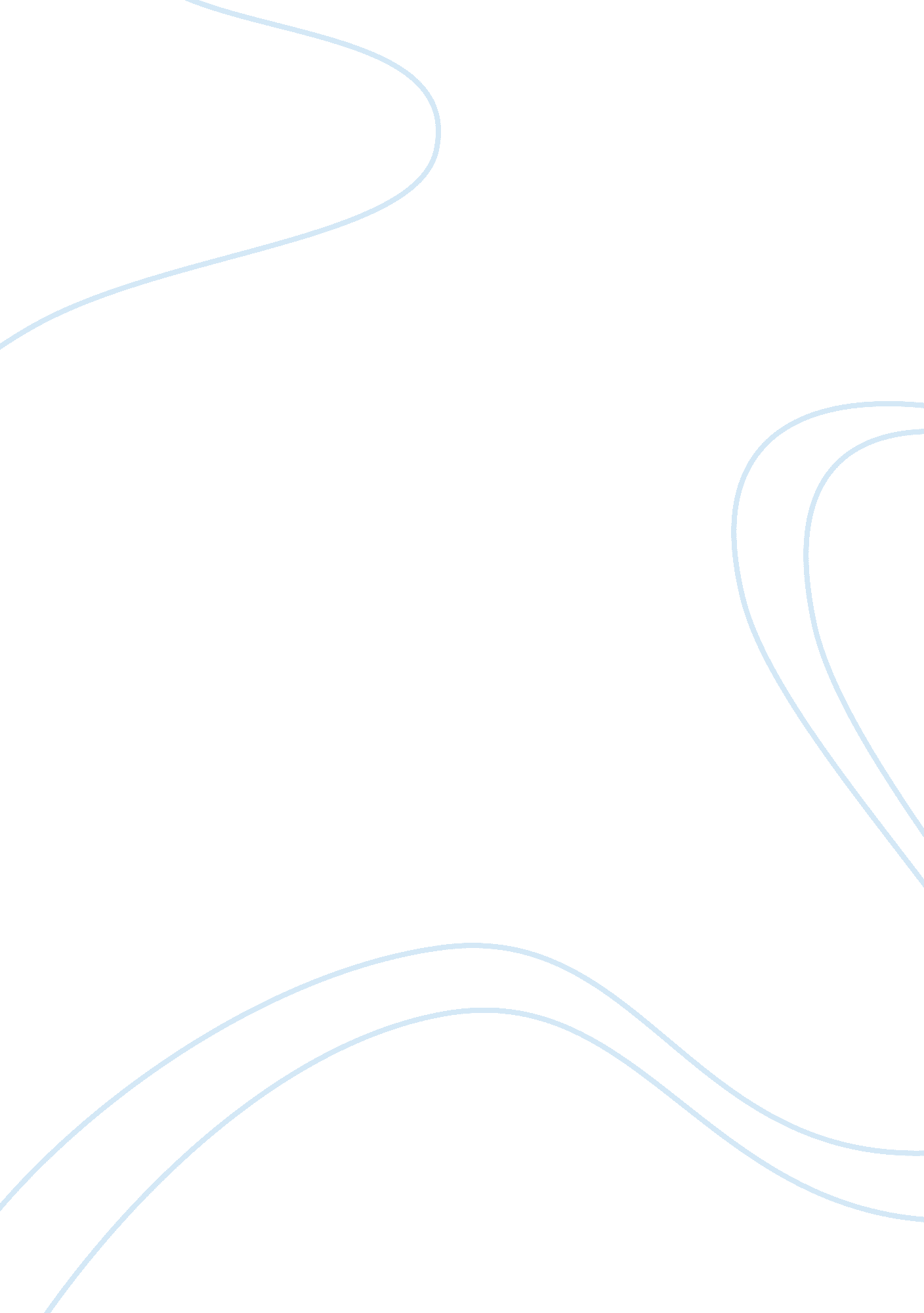 Essay summary of gun controlLaw, Gun Control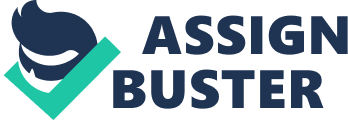 The issue ofgun controlcontinues to remain a controversy. A large number of citizens believe that if gun acts are strictly enforced, thatviolenceand the threat of crime will reduce within neighborhoods. On the other hand, a large amount of society feels that they deserve to bear arms, whether used for hunting, or as self-defense tools. If guns become strictly enforced than those whom like hunting are penalized for wanting to take part in a sport. Everyone should have the freedom to legally purchase and own a gun. Enforcing a nationwide gun policy violates the second amendment rights and will cause problems within the government. Some of society believes that guns are evil and only cause violence and result in death. If this happens, then why are police officers, who are the most trusted in society, allowed to carry guns? Within society, the gun remains presently expressed as a weapon of murder. These types of people constantly insist that the more guns that reside in our neighborhoods, the more likely violence will occur. The handgun is the weapon of choice, when it comes to murders within the United States. Not just handguns, but all guns make up for about half of all homicides annually. As more and more people purchase guns the numbers will only rise, so society believes that these weapons need to be banned. Also, most people who commit murders often purchase guns illegally. However, citizens that abide to all laws have the right to protect theirfamilyin a time of danger. As a result of the ownership of all types of guns, burglaries reduced greatly. A gun is a tool because guns do not kill people, people kill people. It all depends on who holds the gun and the situation where the gun is in use. When used within the hands of a police officer, the gun has a positive use, to serve and protect. In addition, buying a handgun or any gun legally requires a complex process. The buyer must go through several background checks, and show his or her identification. This process of buying guns varies by state, but in general all states use a similar process. The reason for all these precautions is to ensure that the gun is used for good, not evil. Guns were in use for centuries, so why now end all of the history behind gun use? The second Amendment states that it is a citizen’s right to be able to own and bear firearms. The choice to own a firearm remains a guaranteed constitutional right. If the rights of the Constitution are violated then this is a complex issue. In 1939, during the case of the United States versus Miller, the Supreme Court voted, allowing individuals the right to own firearms. By a government not executing rights allowed by the Constitution, more serious consequence will follow. In conclusion, the enforcement of guns and the purchases of guns will go on however long guns exist. Whether or not the sale of guns remains legal and requires long background checks to ensure safety is up to the government officials. I a gun policy becomes used it will violate the second amendment and go against the constitution. If the country starts to not follow the constitution then serious consequences will follow. 